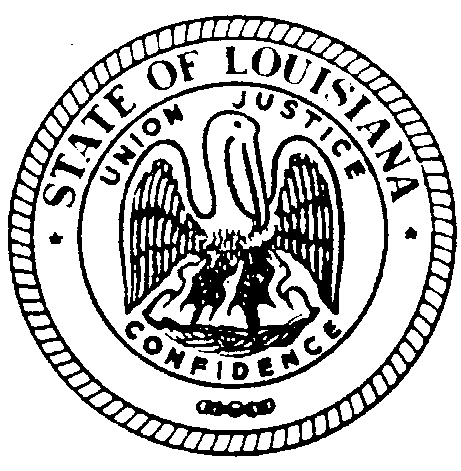 STATE OF LOUISIANALOUISIANA BOARD FOR HEARING AID DEALERS308 Gregory Dr.  Luling, LA 70070    E-Mail- labhad@la.gov   Voice/Text: (504) 655-0383BOARD MEETINGDATE:		             Saturday June 11, 2022TIME:			 4:00PM-6:30PM (tentative end time)LOCATION:		Lakeway Marriott			3838 N. Causeway Blvd.			Metairie, LA 70002This meeting is open to the public.
Submitted on behalf of The Louisiana State Board for Hearing Aid Dealers by:Dina ZeeviAdministrative SecretaryLouisiana Board for Hearing Aid Dealers(504)655-0383labhad@la.govState of LouisianaTHE LOUISIANA BOARD FOR HEARING AID DEALERSLakeway Marriott 3838 N. Causeway Blvd. Metairie, LA 70002Saturday June 11, 2022AGENDACALL TO ORDER – Roll Call-Establish Quorum  Public CommentsAPPROVAL OF AGENDAREADING/APPROVAL OF MINUTES – January 22, 2022SECRETARY/TREASURER’S REPORTReview 2021-2022 Final Budget Present 2022-2023 Projected BudgetCOMMITTEE REPORTSEthics Committee-Bryan StinsonExamination Committee-Bryan StinsonLegislative Committee- Jeremy Stroud  UNFINISHED BUSINESSNEW BUSINESSCEs all online 2022CE credit for required state classes for Board MembersCE credit for proctoring Practical Exam ByLaws Article IX Representative of Ethics CommitteeApplication- Submit License Verification #13, add Board Mailing Address, make check payable information, Revise fee wording(clerical-Board Approval requested)Authorize Virtual InspectionElderly Consumer- Revise languageDATE AND LOCATION OF NEXT 2023 MEETING/PRACTICAL EXAMINATIONADJOURNMENT